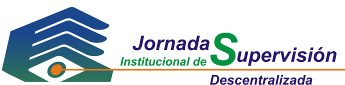 TOLIMA Ibagué 28 de agosto de  2013PROGRAMAMIERCOLES 28 DE AGOSTO DE 2013 – JORNADA ACADÉMICALUGAR: HOTEL INTERNACIONAL CASA MORALES – CARRERA 3  No. 3 – 47 SALÓN PANÓRAMICO7:00 am a 8:00 am 		Inscripciones8:00 am a 9:00 am			Himnos de Colombia y  TolimaInstalación 				OLGA LUCÍA LONDOÑO HERRERA					Superintendente9:00 am a 10:00 am    		Normas Internacionales de Información Financiera - NIIFEDGAR EDUARDO PINTO HERNÁNDEZSuperintendente Delegado - Financiera10:00 am a 10:15 am  		Coffee Break10:15 am a 10:45 am	Socialización nuevo Capturador de la Información 	VÍCTOR MANUEL CIRO SILVA	Jefe de la Oficina Asesora Planeación10:45 am a 11:30 am  		Guía de Buen Gobierno                                         		JOSE ALEJANDRO DUQUE                                           		Coordinador del Grupo Jurídico Delegatura - Asociativa11:30 am a 12:30 pm	Mejores prácticas para implementar un Sistema de                      Administración de Riesgos de Crédito en el sector solidario.                                           		EDGAR EDUARDO PINTO HERNÁNDEZ	Superintendente Delegado - Financiera12:30 pm a 1:00 p.m.	        	Preguntas y respuestasMIERCOLES 28 DE AGOSTO DE 2013 – JORNADAS DE INSPECCIÓN LUGAR: HOTEL INTRENACIONAL CASA MORALES – CARRERA 3  No. 3 – 47 2:30 pm a 5:00 pm			ENCUENTRO CON LA SUPERINTENDENTE					Olga Lucía Londoño Herrera – SuperintendenteSalón Nevado2:00 p.m. a 5:00 p.m.      	ENCUENTRO CON REPRESENTANTES DE COOPERATIVAS DE TRABAJO ASOCIADO	Responsable: María Claudia Sarmiento 	Salón: Internacional2:00 p.m. a 5:00 p.m.      	ENCUENTROS DE SUPERVISIÓN (Para entidades convocadas por la Delegatura para la Supervisión del Ahorro y la Forma Asociativa)Salón: NevadoLas reuniones de supervisión se realizarán de conformidad con el horario establecido para cada organización convocada.Supervisores: Myriam Vega y Beatriz Rangel y María Claudia Sarmiento.Coordinadora Grupo de Supervisión: Sandra Luz TrianaJefe de área:   BEATRIZ LÓPEZ ORTEGASuperintendente Delegado (E) para la Supervisión de la Forma Asociativa del Cooperativismo.  2:00 p.m. a 5:00 p.m.	SERVICIOS DE INTERACCIÓN CIUDADANAAtención de consultas jurídicas, administrativas, contables y jurídicas. Orientación sobre trámites, quejas, peticiones y reclamos.Responsable: José Alejandro Duque- Coordinador del Grupo Jurídico Delegatura - Asociativa. ------------------------------------------------------------------------------------------------------------------------------JUEVES 29 DE AGOSTO DE 2013 – JORNADAS DE INSPECCIÓN LUGAR: HOTEL INTRENACIONAL CASA MORALES – CARRERA 3  No. 3 – 47 8:00 a.m. a 5:00 p.m.      	ENCUENTROS DE SUPERVISIÓN (Para entidades convocadas por la Delegatura para la Supervisión del Ahorro y la Forma Asociativa)Salón: Internacional Las reuniones de supervisión se realizarán de conformidad   con el horario establecido para cada organización convocada.Supervisores: Myriam Vega y Beatriz Rangel y María Claudia Sarmiento.Jefe de área:   BEATRIZ LÓPEZ ORTEGASuperintendente Delegado (E) para la Supervisión de la Forma Asociativa del Cooperativismo.  8:00 a.m. a 5:00 p.m..	SERVICIOS DE INTERACCIÓN CIUDADANAAtención de consultas jurídicas, administrativas, contables y jurídicas. Orientación sobre trámites, quejas, peticiones y reclamos.Responsable: José Alejandro Duque- Coordinador del Grupo Jurídico Delegatura - Asociativa.------------------------------------------------------------------------------------------------------------------------------VIERNES  30 DE AGOSTO DE 2013 – JORNADAS DE INSPECCIÓN LUGAR: HOTEL INTRENACIONAL CASA MORALES – CARRERA 3  No. 3 – 47 8:00 a.m. a 12:00 m.      	ENCUENTROS DE SUPERVISIÓN (Para entidades convocadas por la Delegatura para la Supervisión del Ahorro y la Forma Asociativa)Salón InternacionalLas reuniones de supervisión se realizarán de conformidad con el horario establecido para cada organización convocada.Supervisores: Myriam Vega, Beatriz Rangel y María Claudia Sarmiento.Jefe de área:   Jefe de área:   BEATRIZ LÓPEZ ORTEGASuperintendente Delegado (E) para la Supervisión de la Forma Asociativa del Cooperativismo.  8:00 a.m a 12:00 m..	SERVICIOS DE INTERACCIÓN CIUDADANAAtención de consultas jurídicas, administrativas, contables y jurídicas. Orientación sobre trámites, quejas, peticiones y reclamos.Responsable: José Alejandro Duque- Coordinador del Grupo Jurídico Delegatura - Asociativa.